Опросник качества жизни при рассеянном склерозе MSQOL-29Инструкции: Этот опросник содержит вопросы о вашем здоровье и ежедневных занятиях. Ответьте на каждый вопрос, обводя кружком подходящую цифру (1, 2, 3 ...).Если вы не знаете, как ответить на вопрос, пожалуйста, выберите наиболее подходящий вариант и напишите комментарий или объяснение рядом. Пожалуйста, не стесняйтесь попросить кого-нибудь помочь вам читать вопросы или отмечать ответы.По сравнению с вашим состоянием год назад, как бы вы оценили ваше здоровье в целом сейчас?(обведите одну цифру)Следующие вопросы касаются дел, которыми вы занимаетесь в течение обычного дня. Ограничивает ли вас ваше здоровье при выполнении этих дел? Если да, то насколько сильно?(обведите 1, 2 или 3 на каждой строке)Умеренные занятия, такие как подвинуть стол, двигать пылесос при уборке, игра в боулинг или гольф(обведите одну цифру)Подъем и перенос пакетов с покупками(обведите одну цифру)Взбираться по лестнице несколько пролетов(обведите одну цифру)Взбираться по лестнице один пролет(обведите одну цифру)Идти пешком больше километра(обведите одну цифру)Идти пешком один квартал улицы(обведите одну цифру)Как сильно болело ваше тело в течение последних 4 недель?(обведите одну цифру)В течение последних 4 недель, как сильно боль мешала вам в вашей обычной работе (включая работу по дому и вне дома)?(обведите одну цифру)Следующие вопросы касаются того, как вы себя чувствуете, и как вам жилось в течение последних 4 недель. На каждый вопрос постарайтесь дать ответ, наиболее близкий к тому, как вы себя чувствовали.Как много времени в течение последних 4 недель вы чувствовали себя настолько подавленно, что ничего не могло вас обрадовать?(обведите одну цифру)Как много времени в течение последних 4 недель вы чувствовали себя спокойно и мирно?(обведите одну цифру)Как много времени в течение последних 4 недель вы ощущали себя полным (полной) энергии?(обведите одну цифру)Как много времени в течение последних 4 недель вы ощущали себя выдохшимся (выдохшейся)?(обведите одну цифру)Как много времени в течение последних 4 недель вы были счастливым человеком?(обведите одну цифру)Как много времени в течение последних 4 недель вы чувствовали усталость?(обведите одну цифру)В течение последних 4 недель как много времени ваше физическое здоровье или эмоциональные проблемы мешали вашему общению с другими людьми (например, встречаться с друзьями, родственниками и проч.)? (обведите одну цифру)Насколько ПРАВДА или НЕПРАВДА написанное далее в отношении вас.17. Я настолько же здоров(а), как и все, кого я знаю(обведите одну цифру)Как много времени в течение последних 4 недель вы были расстроены из-за проблем с вашим здоровьем? (обведите одну цифру)Как много времени в течение последних 4 недель вы были обеспокоены вашим здоровьем?(обведите одну цифру)Как много времени в течение последних 4 недель вы чувствовали себя отягощенным (отягощенной) проблемами со здоровьем?(обведите одну цифру)Как много времени в течение последних 4 недель у вас были трудности с концентрацией и размышлением?(обведите одну цифру)Как много времени в течение последних 4 недель у вас были трудности с удержанием внимания на занятии надолго?(обведите одну цифру)Как много времени в течение последних 4 недель у вас были проблемы с памятью?(обведите одну цифру)Следующий ряд вопросов касается вашей сексуальной жизни и вашего удовлетворения от вашей сексуальной жизни. Пожалуйста, ответьте как можно более точно на следующие вопросы о вашей сексуальной жизни в течение только последних 4 недель.В течение последних 4 недель насколько большой проблемой был недостаток сексуального интереса?(обведите одну цифру)В течение последних 4 недель была ли у вас активная сексуальная жизнь?ДАНЕТЕсли ваш ответ ДА, переходите к следующему вопросу.Если ваш ответ НЕТ, переходите к вопросу номер 28.Насколько большой проблемой в течение последних недель было следующее?(обведите одну цифру на каждой строке)(обведите одну цифру на каждой строке)В течение последних 4 недель как сильно боль мешала вам наслаждаться жизнью?(обведите одну цифру)В целом, как бы вы оценили качество вашей жизни?(Обведите одну цифру на шкале ниже)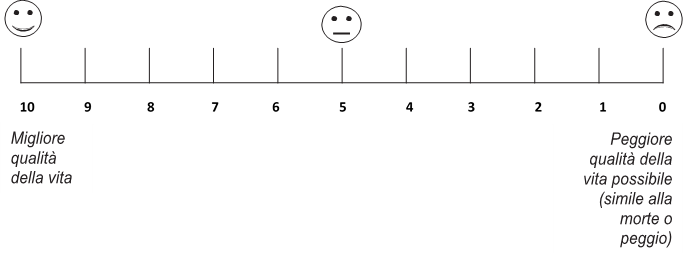 Намного лучше сейчас чем год назад . . . . . . . . . . . . . . . . . 1Немного лучше сейчас чем год назад . . . . . . . . . . . . . . . . .2Примерно так же . . . . . . . . . . . . . . . . . . . . . . . . . . . . . . . . . .3Немного хуже сейчас чем год назад . . . . . . . . . . . . . . . . . .4Намного хуже сейчас чем год назад . . . . . . . . . . . . . . . . . .5ДА, сильно ограничивают . . . . . . . . . . . . . . . . . . . . . . . . . . .1ДА, немного ограничивают . . . . . . . . . . . . . . . . . . . . . . . . . .2НЕТ, совсем не ограничивают . . . . . . . . . . . . . . . . . . . . . . .3ДА, сильно ограничивают . . . . . . . . . . . . . . . . . . . . . . . . . . .1ДА, немного ограничивают . . . . . . . . . . . . . . . . . . . . . . . . . .2НЕТ, совсем не ограничивают . . . . . . . . . . . . . . . . . . . . . . . .3ДА, сильно ограничивают . . . . . . . . . . . . . . . . . . . . . . . . . . .1ДА, немного ограничивают . . . . . . . . . . . . . . . . . . . . . . . . . .2НЕТ, совсем не ограничивают . . . . . . . . . . . . . . . . . . . . . . . .3ДА, сильно ограничивают . . . . . . . . . . . . . . . . . . . . . . . . . . .1ДА, немного ограничивают . . . . . . . . . . . . . . . . . . . . . . . . . .2НЕТ, совсем не ограничивают . . . . . . . . . . . . . . . . . . . . . . . .3ДА, сильно ограничивают . . . . . . . . . . . . . . . . . . . . . . . . . . .1ДА, немного ограничивают . . . . . . . . . . . . . . . . . . . . . . . . . .2НЕТ, совсем не ограничивают . . . . . . . . . . . . . . . . . . . . . . .3ДА, сильно ограничивают . . . . . . . . . . . . . . . . . . . . . . . . . . .1ДА, немного ограничивают . . . . . . . . . . . . . . . . . . . . . . . . . .2НЕТ, совсем не ограничивают . . . . . . . . . . . . . . . . . . . . . . .3Совсем нет . . . . . . . . . . . . . . . . . . . . . . . . . . . . . . . . . . . . . . .1Очень умеренно . . . . . . . . . . . . . . . . . . . . . . . . . . . . . . . . . . .2Умеренно . . . . . . . . . . . . . . . . . . . . . . . . . . . . . . . . . . . . . . . . .3Средне . . . . . . . . . . . . . . . . . . . . . . . . . . . . . . . . . . . . . . . . . . .4Сильно . . . . . . . . . . . . . . . . . . . . . . . . . . . . . . . . . . . . . . . . . . .5Очень сильно . . . . . . . . . . . . . . . . . . . . . . . . . . . . . . . . . . . . .6Совсем нет . . . . . . . . . . . . . . . . . . . . . . . . . . . . . . . . . . . . . . .1Чуть-чуть . . . . . . . . . . . . . . . . . . . . . . . . . . . . . . . . . . . . . . . . .2Средне . . . . . . . . . . . . . . . . . . . . . . . . . . . . . . . . . . . . . . . . . . .3Довольно сильно . . . . . . . . . . . . . . . . . . . . . . . . . . . . . . . . . .4Очень сильно . . . . . . . . . . . . . . . . . . . . . . . . . . . . . . . . . . . . .5Все время . . . . . . . . . . . . . . . . . . . . . . . . . . . . . . . . . . . . . . . .1Большую часть времени . . . . . . . . . . . . . . . . . . . . . . . . . . . .2Довольно много времени . . . . . . . . . . . . . . . . . . . . . . . . . . . .3Некоторую часть времени . . . . . . . . . . . . . . . . . . . . . . . . . . .4Мало времени . . . . . . . . . . . . . . . . . . . . . . . . . . . . . . . . . . . . .5Нисколько . . . . . . . . . . . . . . . . . . . . . . . . . . . . . . . . . . . . . . . .6Все время . . . . . . . . . . . . . . . . . . . . . . . . . . . . . . . . . . . . . . . .1Большую часть времени . . . . . . . . . . . . . . . . . . . . . . . . . . . .2Некоторую часть времени . . . . . . . . . . . . . . . . . . . . . . . . . . .3Мало времени . . . . . . . . . . . . . . . . . . . . . . . . . . . . . . . . . . . . .4Нисколько . . . . . . . . . . . . . . . . . . . . . . . . . . . . . . . . . . . . . . . .5Все время . . . . . . . . . . . . . . . . . . . . . . . . . . . . . . . . . . . . . . . . .1Большую часть времени . . . . . . . . . . . . . . . . . . . . . . . . . . . . .2Некоторую часть времени . . . . . . . . . . . . . . . . . . . . . . . . . . . .3Мало времени . . . . . . . . . . . . . . . . . . . . . . . . . . . . . . . . . . . . .4Нисколько . . . . . . . . . . . . . . . . . . . . . . . . . . . . . . . . . . . . . . . . .5Все время . . . . . . . . . . . . . . . . . . . . . . . . . . . . . . . . . . . . . . . .1Большую часть времени . . . . . . . . . . . . . . . . . . . . . . . . . . . .2Некоторую часть времени . . . . . . . . . . . . . . . . . . . . . . . . . . .3Мало времени . . . . . . . . . . . . . . . . . . . . . . . . . . . . . . . . . . . . .4Нисколько . . . . . . . . . . . . . . . . . . . . . . . . . . . . . . . . . . . . . . . .5Все время . . . . . . . . . . . . . . . . . . . . . . . . . . . . . . . . . . . . . . . .1Большую часть времени . . . . . . . . . . . . . . . . . . . . . . . . . . . .2Некоторую часть времени . . . . . . . . . . . . . . . . . . . . . . . . . . .3Мало времени . . . . . . . . . . . . . . . . . . . . . . . . . . . . . . . . . . . . .4Нисколько . . . . . . . . . . . . . . . . . . . . . . . . . . . . . . . . . . . . . . . .5Все время . . . . . . . . . . . . . . . . . . . . . . . . . . . . . . . . . . . . . . .1Большую часть времени . . . . . . . . . . . . . . . . . . . . . . . . . . .2Некоторую часть времени . . . . . . . . . . . . . . . . . . . . . . . . . .3Мало времени . . . . . . . . . . . . . . . . . . . . . . . . . . . . . . . . . . . .4Нисколько . . . . . . . . . . . . . . . . . . . . . . . . . . . . . . . . . . . . . . .5Все время . . . . . . . . . . . . . . . . . . . . . . . . . . . . . . . . . . . . . . . .1Большую часть времени . . . . . . . . . . . . . . . . . . . . . . . . . . . .2Некоторую часть времени . . . . . . . . . . . . . . . . . . . . . . . . . . .3Мало времени . . . . . . . . . . . . . . . . . . . . . . . . . . . . . . . . . . . . .4Нисколько . . . . . . . . . . . . . . . . . . . . . . . . . . . . . . . . . . . . . . . .5Определенно правда . . . . . . . . . . . . . . . . . . . . . . . . . . . . . .1В основном правда . . . . . . . . . . . . . . . . . . . . . . . . . . . . . . . .2В основном неправда . . . . . . . . . . . . . . . . . . . . . . . . . . . . . .3Определенно неправда . . . . . . . . . . . . . . . . . . . . . . . . . . . .4Все время . . . . . . . . . . . . . . . . . . . . . . . . . . . . . . . . . . . . . . . .1Большую часть времени . . . . . . . . . . . . . . . . . . . . . . . . . . . .2Довольно много времени . . . . . . . . . . . . . . . . . . . . . . . . . . . .3Некоторую часть времени . . . . . . . . . . . . . . . . . . . . . . . . . . .4Мало времени . . . . . . . . . . . . . . . . . . . . . . . . . . . . . . . . . . . . .5Нисколько . . . . . . . . . . . . . . . . . . . . . . . . . . . . . . . . . . . . . . . .6Все время . . . . . . . . . . . . . . . . . . . . . . . . . . . . . . . . . . . . . . . .1Большую часть времени . . . . . . . . . . . . . . . . . . . . . . . . . . . .2Довольно много времени . . . . . . . . . . . . . . . . . . . . . . . . . . . .3Некоторую часть времени . . . . . . . . . . . . . . . . . . . . . . . . . . .4Мало времени . . . . . . . . . . . . . . . . . . . . . . . . . . . . . . . . . . . . .5Нисколько . . . . . . . . . . . . . . . . . . . . . . . . . . . . . . . . . . . . . . . .6Все время . . . . . . . . . . . . . . . . . . . . . . . . . . . . . . . . . . . . . . . .1Большую часть времени . . . . . . . . . . . . . . . . . . . . . . . . . . . .2Некоторую часть времени . . . . . . . . . . . . . . . . . . . . . . . . . . .3Мало времени . . . . . . . . . . . . . . . . . . . . . . . . . . . . . . . . . . . . .4Нисколько . . . . . . . . . . . . . . . . . . . . . . . . . . . . . . . . . . . . . . . .5Все время . . . . . . . . . . . . . . . . . . . . . . . . . . . . . . . . . . . . . . .1Большую часть времени . . . . . . . . . . . . . . . . . . . . . . . . . . .2Некоторую часть времени . . . . . . . . . . . . . . . . . . . . . . . . . .3Мало времени . . . . . . . . . . . . . . . . . . . . . . . . . . . . . . . . . . . .4Нисколько . . . . . . . . . . . . . . . . . . . . . . . . . . . . . . . . . . . . . . .5Все время . . . . . . . . . . . . . . . . . . . . . . . . . . . . . . . . . . . . . . .1Большую часть времени . . . . . . . . . . . . . . . . . . . . . . . . . . .2Довольно много времени . . . . . . . . . . . . . . . . . . . . . . . . . .3Некоторую часть времени . . . . . . . . . . . . . . . . . . . . . . . . . .4Мало времени . . . . . . . . . . . . . . . . . . . . . . . . . . . . . . . . . . . .5Нисколько . . . . . . . . . . . . . . . . . . . . . . . . . . . . . . . . . . . . . . .6Все время . . . . . . . . . . . . . . . . . . . . . . . . . . . . . . . . . . . . . . . .1Большую часть времени . . . . . . . . . . . . . . . . . . . . . . . . . . . .2Некоторую часть времени . . . . . . . . . . . . . . . . . . . . . . . . . . .3Мало времени . . . . . . . . . . . . . . . . . . . . . . . . . . . . . . . . . . . . .4Нисколько . . . . . . . . . . . . . . . . . . . . . . . . . . . . . . . . . . . . . . . .5Совсем не был проблемой . . . . . . . . . . . . . . . . . . . . . . . . . .1Слегка был проблемой . . . . . . . . . . . . . . . . . . . . . . . . . . . . .2Был в некоторой степени проблемой . . . . . . . . . . . . . . . . . .3Был большой проблемой . . . . . . . . . . . . . . . . . . . . . . . . . . . .4Для мужчинСовсем не проблемаСлегка проблемаВ некоторой степени проблемаБольшая проблемаТрудно достичь и поддерживать эрекцию1234Трудно достичь оргазма1234Возможность сексуально удовлетворить партнера1234Для женщинСовсем не проблемаСлегка проблемаВ некоторой степени проблемаБольшая проблемаНедостаточно смазки1234Трудно достичь оргазма1234Возможность сексуально удовлетворить партнера1234Совсем нет . . . . . . . . . . . . . . . . . . . . . . . . . . . . . . . . . . . . . . . .1Слегка . . . . . . . . . . . . . . . . . . . . . . . . . . . . . . . . . . . . . . . . . . . .2Средне . . . . . . . . . . . . . . . . . . . . . . . . . . . . . . . . . . . . . . . . . . . .3Довольно сильно . . . . . . . . . . . . . . . . . . . . . . . . . . . . . . . . . . .4Очень сильно . . . . . . . . . . . . . . . . . . . . . . . . . . . . . . . . . . . . . .5Наилучшее из возможногокачество жизниНаихудшее из возможногокачество жизни(сравнимо со смертьюили даже хуже)